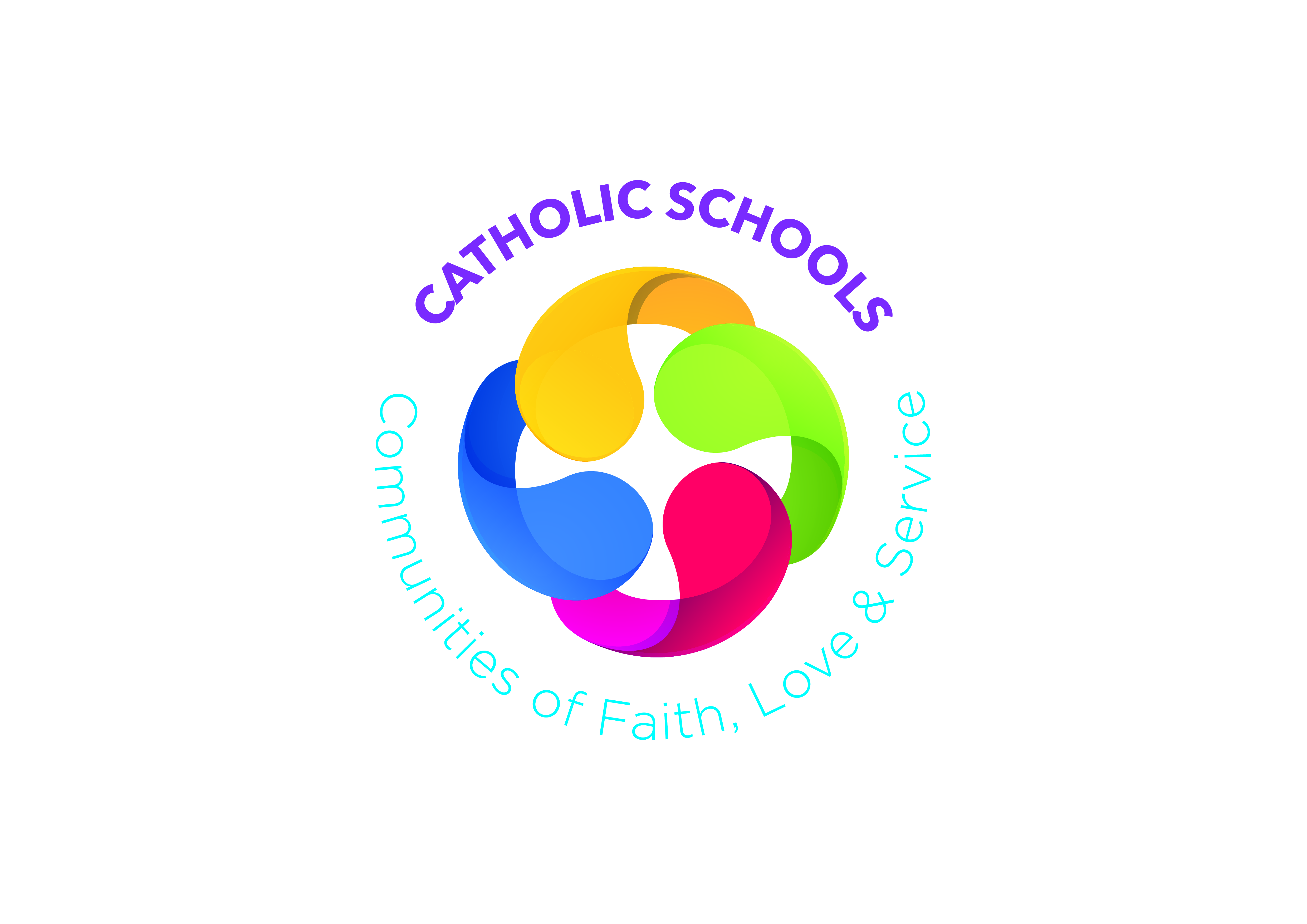 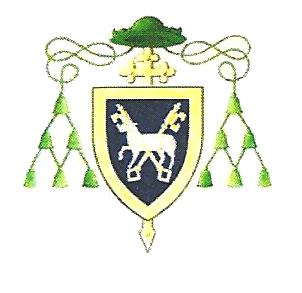 Catholic LeadershipIn the coming year our school will give further attention to indicator number:		IndicatorsEmbeddedDevelopingNeeds to be addressed1.THE CATHOLIC LEADER:Has a deep commitment to and understanding of the Church’s mission.2.Is energised to inspire a shared commitment to the aims and mission of the Catholic school among the school community.3.Is knowledgeable about Church teaching and doctrine. 4.Has a strong belief in ‘service’ as reflected in the mission of the Catholic school.5.Is the leading role-model in the spiritual, moral, personal and academic life of the school community.6.Ensures that within school’s educational programme the highest priority is given to providing for the Catholic life of the school.7.Seeks the highest standards in all areas of school life. Excellence is an ideal to which staff and pupils are actively encouraged to aspire.8.Ensures the highest standards of practice in Child Safeguarding procedures as a fundamental aspect of Catholic ehos.9.Develops a climate of mutual respect, professional dialogue and positive relationships at the core of which is the sanctity and the dignity of the individual.10.Works in close partnership with governors to ensure the effective management of the school in all areas.11.Promotes a culture of collegiality and distributed leadership within the school which reflects its vision, mission and values.12.Ensures staff morale and well-being are actively promoted and supported.13.Works assiduously to ensure that the skills and talents of all staff at all levels are identified, acknowledged and celebrated.14.Actively encourages and supports all staff in developing their career paths including opportunities for leadership. 15.Ensures there are clear policies and procedures in place to provide the highest quality of pastoral care reflecting Catholic values, teachings and principles.16.Collaborates with all staff, ensuring that all policies and procedures are in place to secure continuous school improvement.17.Ensures that the School Development Plan is a compliant document which has been contributed to by all stakeholders.18.Complies with all requirements for the effective management of finances.19.Allocates resources fairly and effectively across the curriculum to support the holistic development of the pupils.20.Engages positively with parish, community and other stakeholders in developing the vision, values and aims of the Catholic school.21.Engages with other school leaders to build relationships and share knowledge, expertise and best practice.